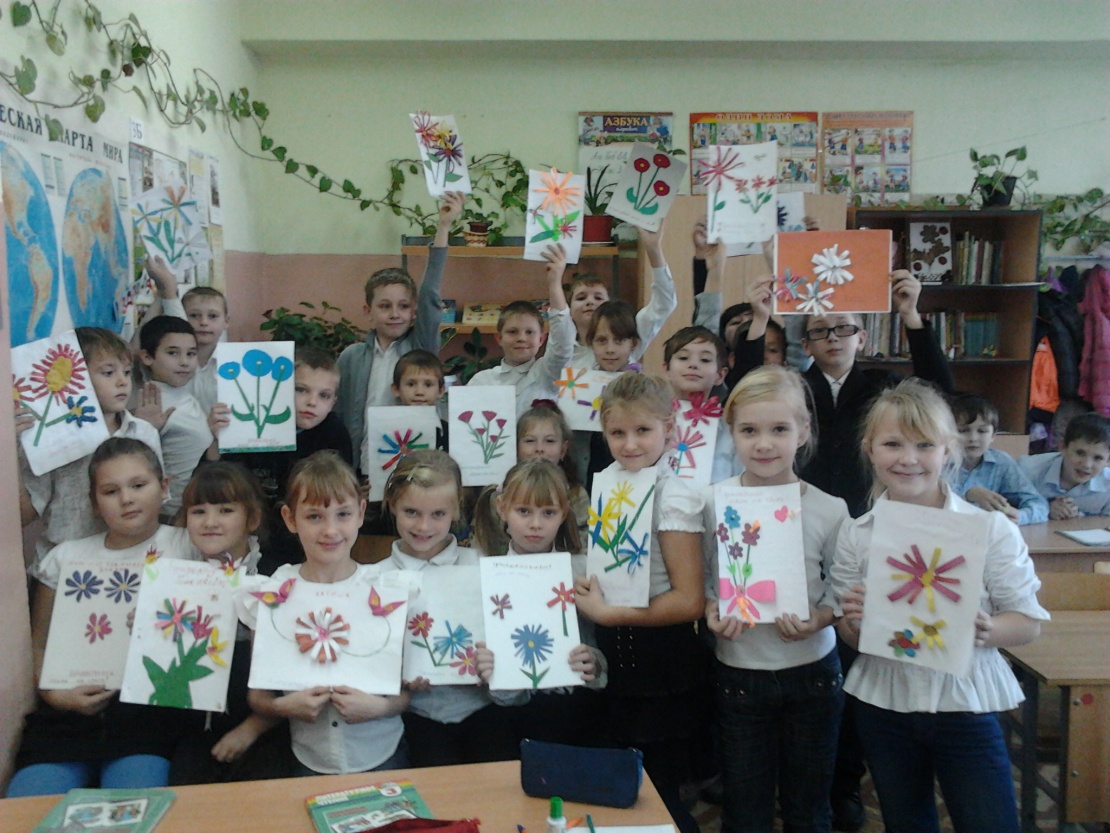 В 3 «б» классе, согласно плану мероприятий, посвящённых Дню матери 20ноября была организована  акция» Открытка для мамы», в которой приняли   участие все учащиеся класса..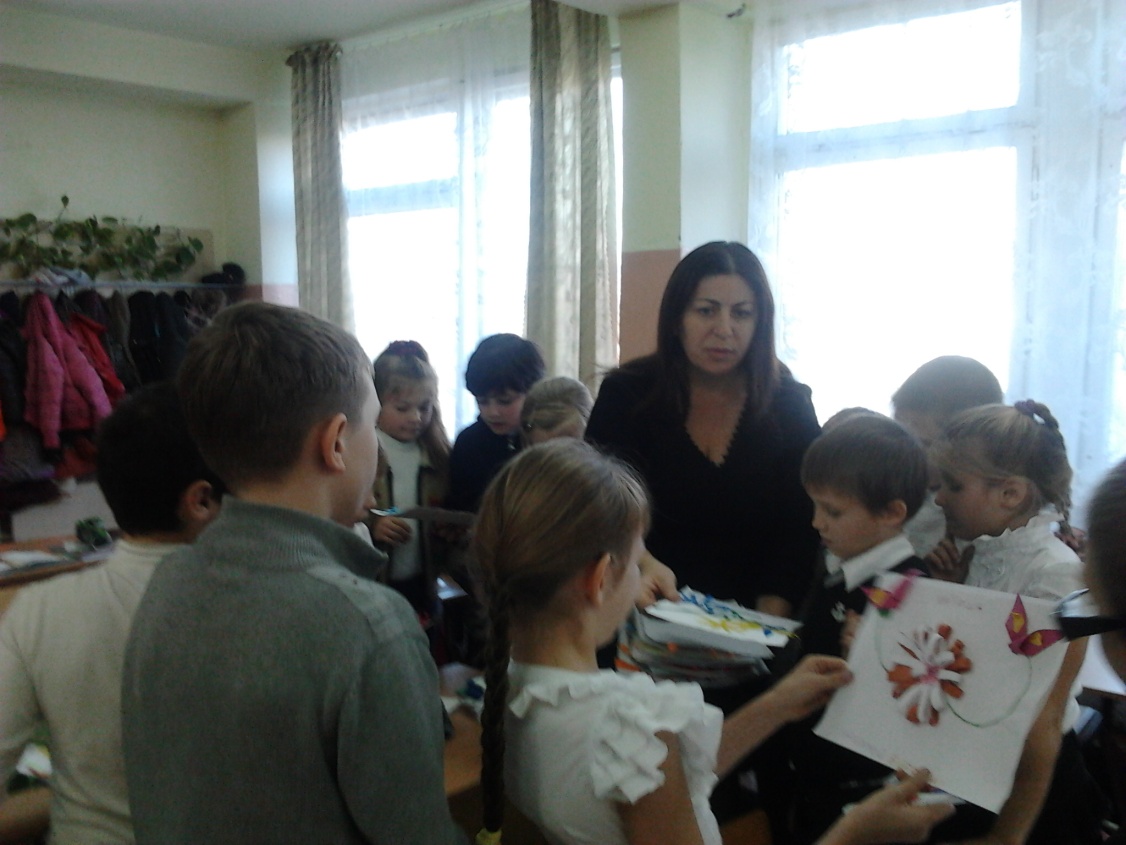 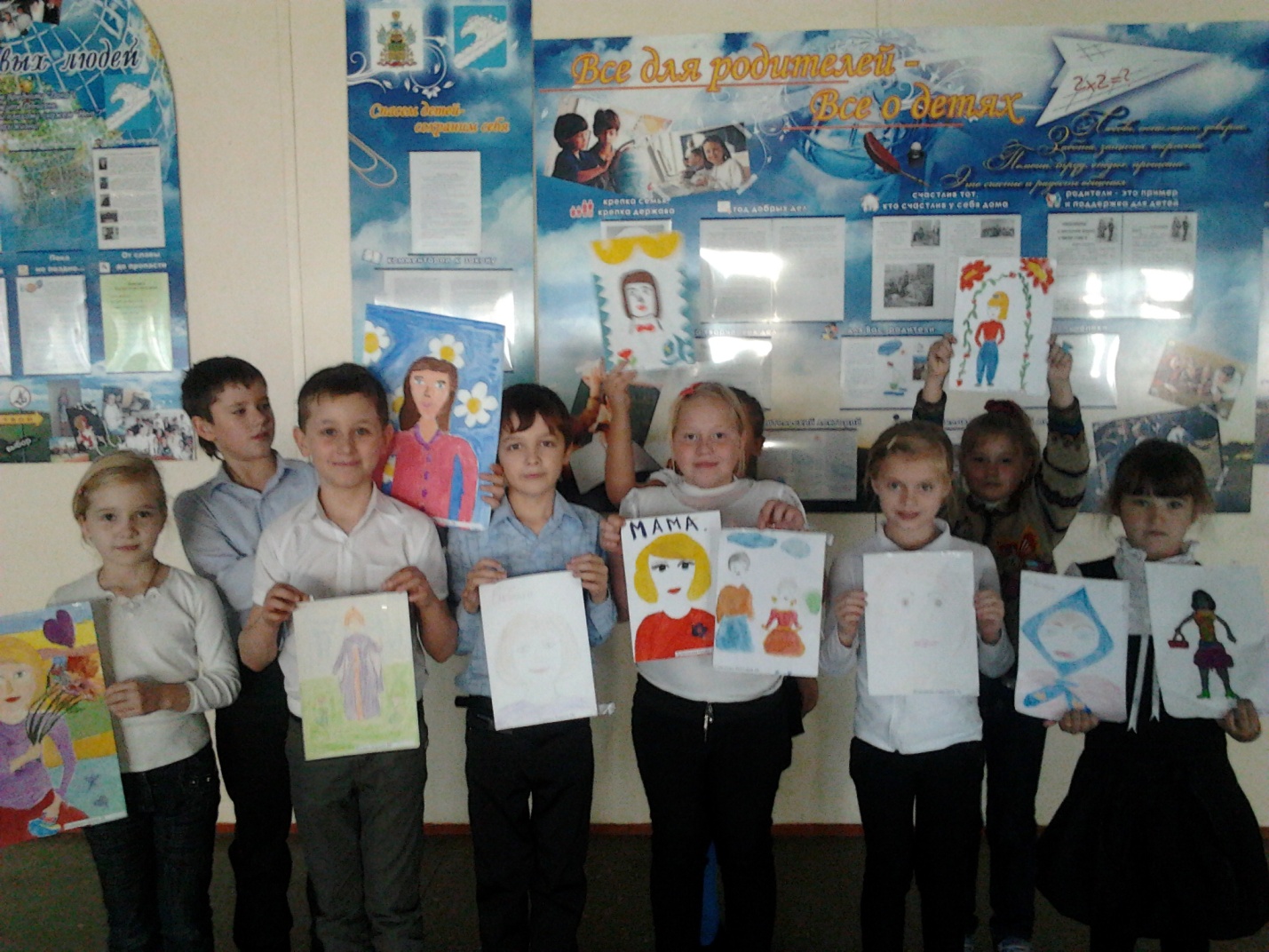 Каждый учащийся нашего класса, принимая участие в конкурсе рисунков » Мамины глаза», старался нарисовать свою маму самой красивой и доброй, ласковой и нежной. Победители в конкурсе рисунков – Колбасова Катя, Рыкова Ира, Шамшина Неля и Комарова Даша.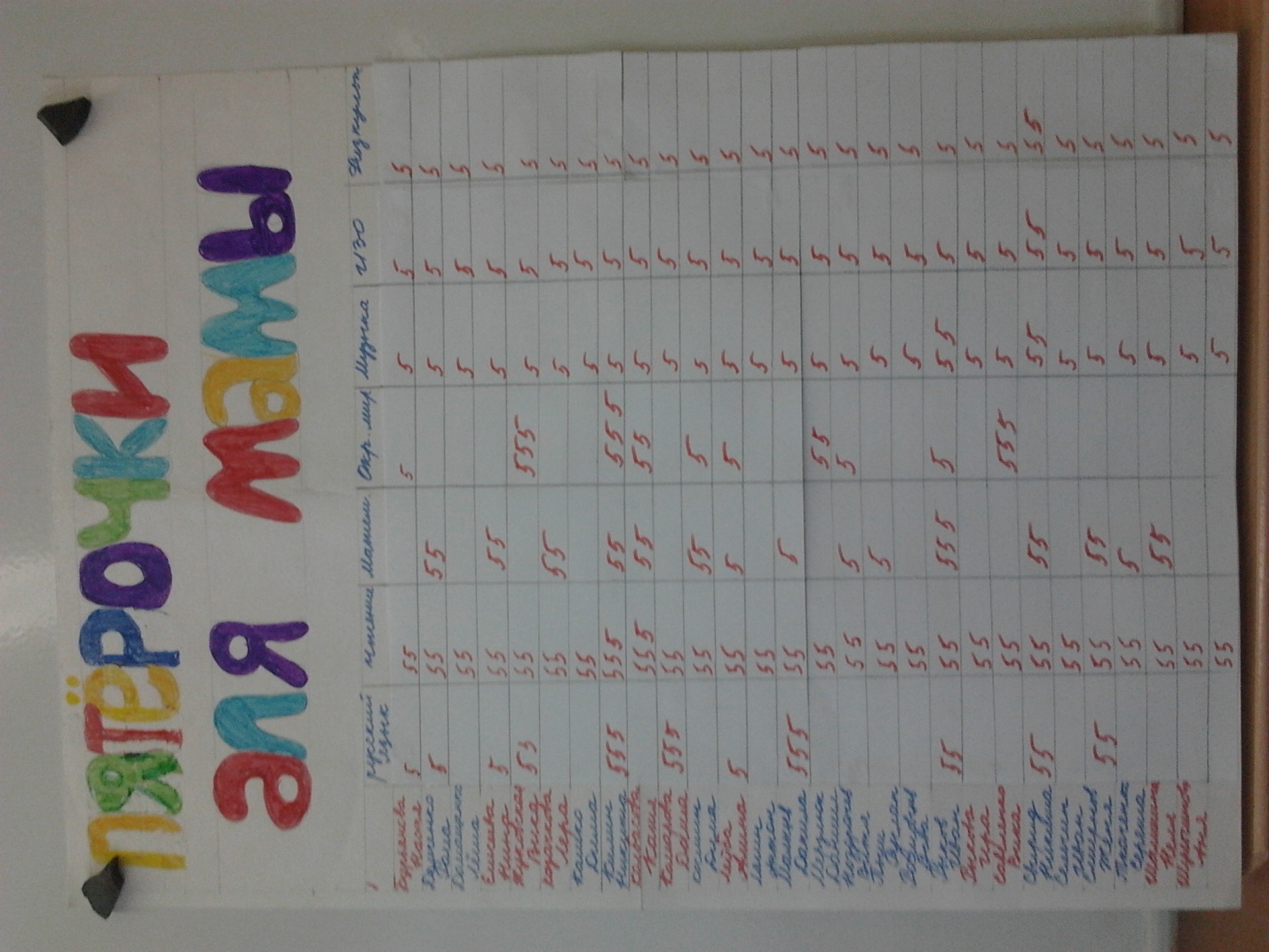 В рамках акции-соревнования «Пятерка для моей мамы» был подготовлен экран, на котором отображались самые лучшие отметки, полученные на разных уроках.Больше всех порадовали мам  Ваня Рыков, Никита Килин, Никита Свирид и Даша Комарова. 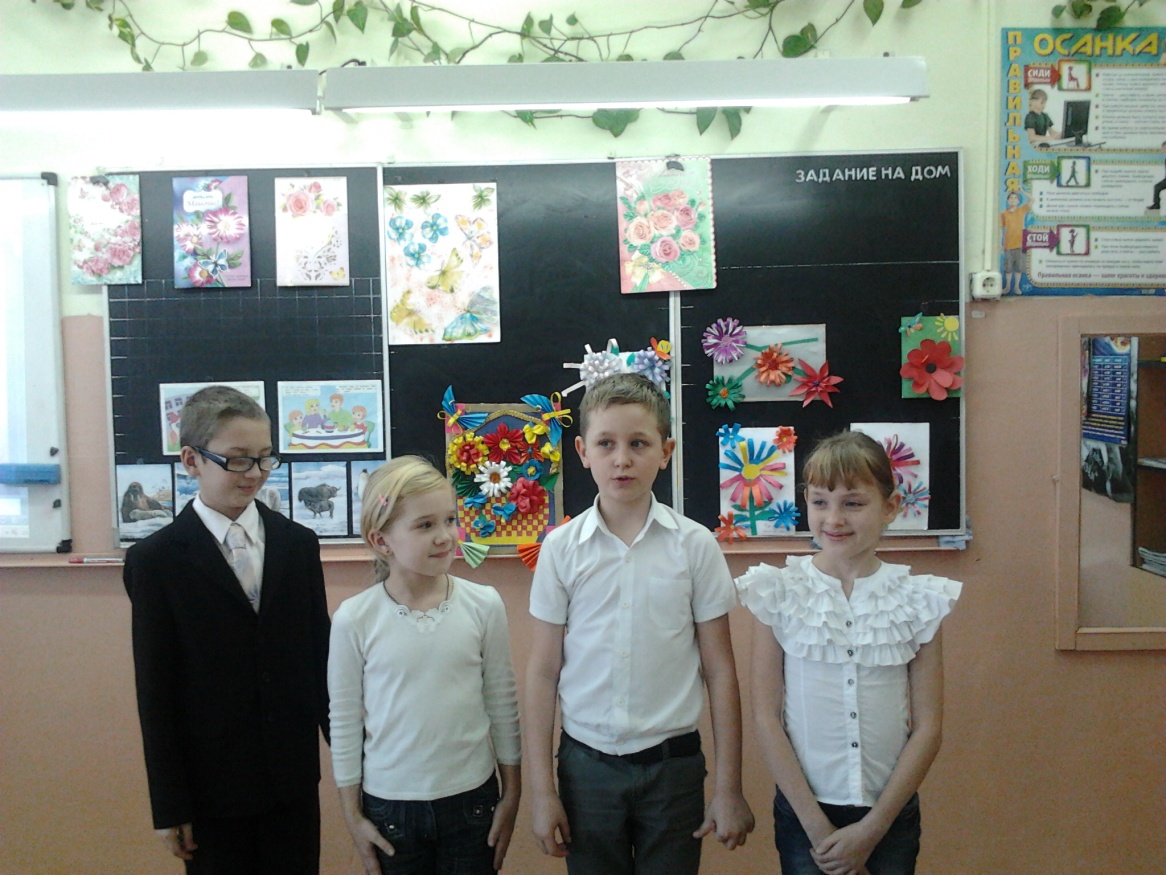 Классный час «Главное слово на любом языке» Инсценировка корейской сказки «Материнская любовь»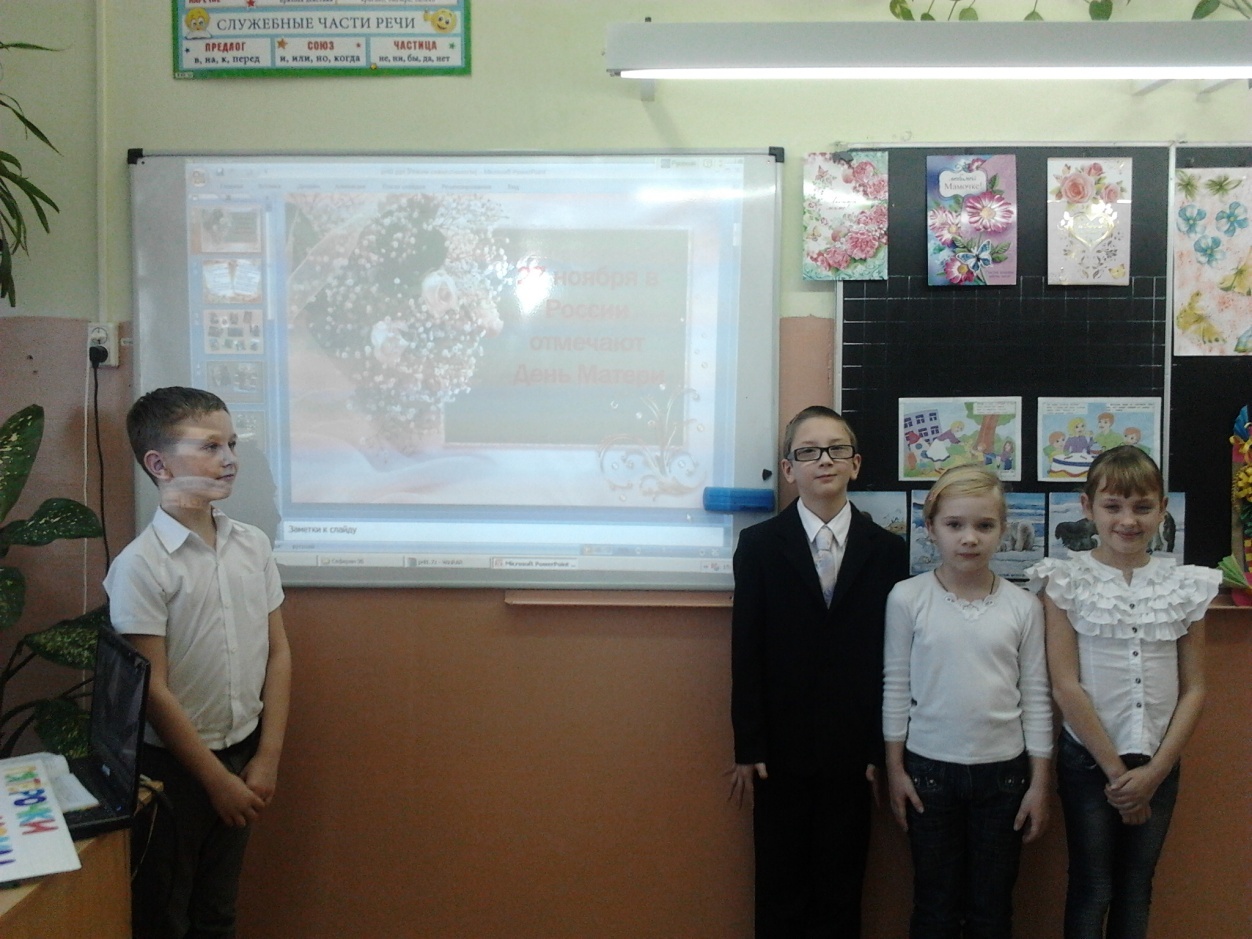 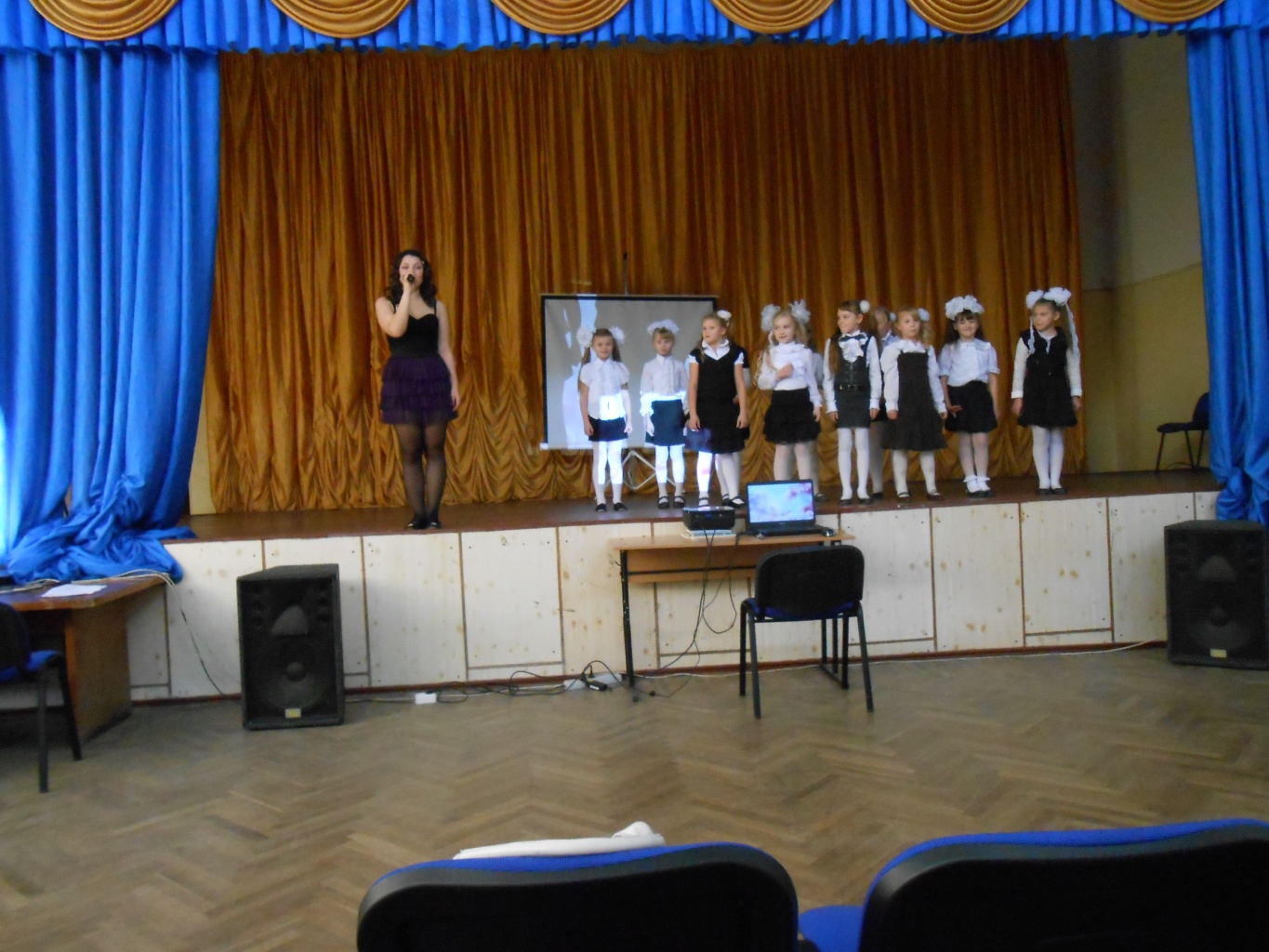 Выступление на общешкольном концерте с финальной песней «Мама – первое слово».